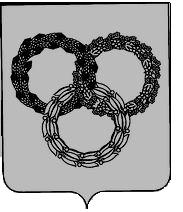 РОССИЙСКАЯ ФЕДЕРАЦИЯБРЯНСКАЯ ОБЛАСТЬСОВЕТ НАРОДНЫХ ДЕПУТАТОВ пгт КЛИМОВОТРЕТЬЕГО СОЗЫВАРЕШЕНИЕот 31 мая 2018 г. № 3-272Об утверждении порядка ведения перечня видов муниципального контроля и органов местного самоуправления, уполномоченных на их осуществление, на территории городского поселения пгт КлимовоВ соответствии с Федеральным законом от 06.10.2003 № 131-ФЗ «Об общих принципах организации местного самоуправления в Российской Федерации», частью 1 и пунктом 1 части 2 статьи 6 Федерального закона от 26.12.2008 № 294-ФЗ «О защите прав юридических лиц и индивидуальных предпринимателей при осуществлении государственного контроля (надзора) и муниципального контроля», на основании Устава муниципального образования городского поселения пгт Климово, Совет народных депутатов пгт КлимовоРЕШИЛ:1. Установить Порядок ведения перечня видов муниципального контроля и органов местного самоуправления, уполномоченных на их осуществление, на территории городского поселения пгт Климово (далее - Перечень) (Приложение).2. Определить администрацию Климовского района Брянской области уполномоченным органом по ведению Перечня.3. Опубликовать настоящее решение в средствах массовой информации. 4. Настоящее решение вступает в силу после его официального опубликования.Приложениек решениюСовета народных депутатов пгт Климовоот 31.05.2018 года №3-272ПОРЯДОКведения перечня видов муниципального контроля и органов местного самоуправления, уполномоченных на их осуществление, на территории городского поселения пгт КлимовоI. Общие положения1.1. Настоящий Порядок устанавливает процедуру ведения перечня видов муниципального контроля и органов местного самоуправления, уполномоченных на их осуществление, на территории городского поселения пгт Климово (далее соответственно - Перечень).1.2. Ведение Перечня осуществляется уполномоченным органом по форме согласно приложению к настоящему Порядку.1.3. Сведения, включаемые в Перечень, являются общедоступными. Перечень подлежит размещению на официальном сайте администрации Климовского района в информационно-телекоммуникационной сети Интернет.II. Ведение перечня2.1. Перечень определяет виды муниципального контроля и органы местного самоуправления, уполномоченные на их осуществление, на территории городского поселения пгт Климово.2.2. В перечень включаются следующие сведения:- наименование вида муниципального контроля;- наименование органа местного самоуправления, уполномоченного на осуществление соответствующего вида муниципального контроля (с указанием наименования отраслевого (функционального) органа, структурного подразделения, местного самоуправления, наделенного соответствующими полномочиями, далее - структурное подразделение);- реквизиты муниципальных нормативных правовых актов городского поселения пгт Климово, регулирующих порядок осуществления соответствующего вида муниципального контроля.2.3. Структурное подразделение органа местного самоуправления, наделенное полномочием по осуществлению соответствующего вида муниципального контроля, определяет ответственное должностное лицо для предоставления в уполномоченный орган сведений, указанных в пункте 2.2 настоящего Порядка.2.4. Сведения, указанные в пункте 2.2 настоящего Порядка, первый раз предоставляются в уполномоченный орган в течение 15 рабочих дней со дня принятия настоящего Порядка, в последующем - в течение 15 рабочих дней со дня вступления в силу муниципального нормативного правового акта, устанавливающего (отменяющего, изменяющего) вид муниципального контроля, орган местного самоуправления (с указанием структурного подразделения органа местного самоуправления), наделенный полномочием по осуществлению соответствующего вида муниципального контроля.2.5. Уполномоченный орган формирует Перечень в течение 15 рабочих дней со дня представления ответственным должностным лицом структурного подразделения органа местного самоуправления, наделенного полномочием на осуществление соответствующего вида муниципального контроля, сведений, указанных в пункте 2.2 настоящего Порядка.2.6. Ведение перечня видов муниципального контроля включает в себя:- формирование и утверждение перечня видов муниципального контроля;- актуализацию (внесение изменений) перечня видов муниципального контроля;- размещение перечня видов муниципального контроля на официальном сайте администрации Климовского района в информационно-телекоммуникационной сети Интернет.2.7. Перечень и вносимые в него изменения утверждаются постановлением администрации Климовского района.Уполномоченный орган осуществляет подготовку проекта постановления администрации Климовского района о формировании Перечня или о внесении изменений в Перечень в сроки и в порядке согласно Регламенту администрации Климовского района.2.8. Уполномоченный орган обеспечивает размещение Перечня и его актуализацию на официальном сайте администрации Климовского района в информационно-телекоммуникационной сети Интернет в течение 15 рабочих дней со дня официального опубликования (обнародования) постановления администрации Климовского района об утверждении Перечня или о внесении в него изменений.Приложениек Порядку ведения перечня видовмуниципального контроля и органовместного самоуправления, уполномоченныхна их осуществление, на территориигородского поселения пгт КлимовоПЕРЕЧЕНЬвидов муниципального контроля и органов местногосамоуправления, уполномоченных на их осуществление,на территории городского поселения пгт КлимовоГлава пгт КлимовоГ.Н. Баранов№ п/пНаименование вида муниципального контроля, осуществляемого на территории городского поселения пгт КлимовоНаименование органа уполномоченного на осуществление соответствующего вида муниципального контроляРеквизиты муниципальных нормативных правовых актов, регулирующих порядок осуществления соответствующего вида муниципального контроля1234